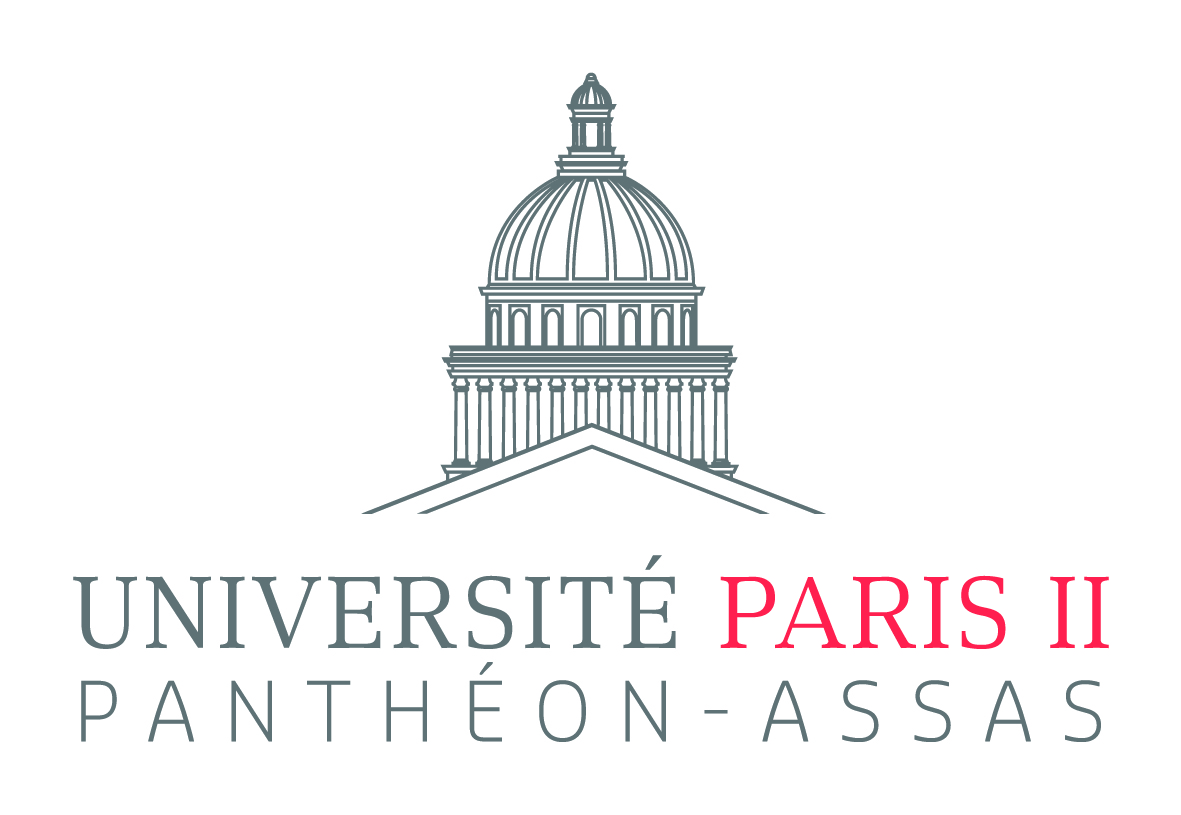 FICHE DE POSTE VACATAIRE ADMINISTRATIFL’Université Panthéon Assas Paris 2, recherche des vacataires administratifs au sein du service d’enseignement à distance, Agorassas, pour la mission de correction des sous-titres générés par la retranscription automatique. Profil recherché :Etudiants en droit en L3, M1 ou M2Mission proposée :Correction en français des textes en langage juridique et/ou économique générés par la retranscription automatique via une application web.Qualités requises :Capacité d’organisation AutonomieMaîtrise parfaite de la langue française (orthographe, grammaire, syntaxe…)Maîtrise du registre linguistique juridique et/ou économiqueInformations : Type de contrat : Vacation administrativeDates de la vacation : à partir du 2 mai 2018Temps de travail : entre 1 et 2 heures/jourGratification : le taux horaire est fixé au taux du SMICN'hésitez pas à postuler en nous transmettant un CV accompagné d'une lettre de motivation à l’adresse : contact.agorassas@u-paris2.fr